Toekomstvisie ZPC Bubble 2018 – 2023ledenversieKlasse met waterPlezier voor later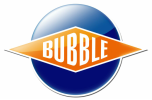 Zwem- en Poloclub  BubbleVeendamInhoudsopgave Inleiding  Trends in de samenleving 	 De vereniging “ZPC Bubble”Visie en missie  Stip op de horizon	 Algemene doelstellingen Huidige- en gewenste situatie, doelen en acties	 SpeerpuntenUitvoering en evaluatie1 	Inleiding  Deze toekomstvisie is geschreven op initiatief van het bestuur van ZPC Bubble. Bij het tot stand komen van deze toekomstvisie heeft het bestuur in het kader van Veiliger Sport Klimaat gratis ondersteuning ontvangen van de KNZB in de vorm van een procesbegeleider. Met deze nieuwe toekomstvisie wil het bestuur ervoor zorgen dat ZPC Bubble weer een gezonde, vitale en toonaangevende zwemvereniging wordt. Met een toekomstvisie in de hand kunnen wij als bestuur meer planmatig werken. We kunnen keuzes meer doelgericht maken en verantwoorden.Wij vonden het zinvol om met elkaar stil te staan bij de gewenste koers van de vereniging. Wat voor soort vereniging willen wij zijn over drie tot vijf jaar? Dit maakt gerichter inzetten van middelen mogelijk. Actief reageren op invloeden van buiten, in plaats van wachten en geleefd worden door externe ontwikkelingen. 
 
Een toekomstvisie is een communicatie- en sturingsmiddel. We kunnen duidelijk maken waar onze vereniging voor staat. Zaken intern organiseren wordt eenvoudiger. Commissies kunnen zelfstandig werken met een budget binnen de uitgestippelde koers. Tevens kunnen we nieuwe vrijwilligers en potentiële leden beter uitleggen waar de vereniging voor staat en waarom zijn/ haar bijdrage van belang is. Een toekomstvisie helpt ons bij de communicatie en verantwoording naar externe belanghebbenden. Bijvoorbeeld naar de gemeente en sponsors.
 
Het plan is door de leden in een Algemene Ledenvergadering goedgekeurd (februari 2018).
 
Het is het streven van het bestuur om aan de hand van deze toekomstvisie de doelstellingen en gewenste uitkomsten te realiseren over een periode van 5 jaar. Deze periode is gekozen omdat het bestuur zich ervan bewust is dat bepaalde doelstellingen/wensen niet makkelijk zullen zijn om te realiseren en hier enkele tijd overheen kan gaan alvorens deze gerealiseerd zijn.
 
Wij zullen er in ieder geval alles aan doen en hopen op de volledige steun en inzet van onze leden en vrijwilligers om deze doelstellingen te kunnen behalen. Namens het bestuur van ZPC BUBBLE2 	Trends in de samenleving 2.1 Demografische ontwikkelingen: Vergrijzing zal toenemen De categorie 50-plussers zal groeien in navolging van de landelijke tendens. Deze categorie is langer ‘fit’ en heeft een toenemende behoefte aan geschikt sportaanbod.  Jeugd wil ook zwemmenDe jeugd is geïnteresseerd (te krijgen) in de zwemsport. Goede begeleiding (ouders, trainer) en een scala aan activiteiten is noodzakelijk, alsmede een veilige sport omgeving. 2.2 Politieke, economische en sociale ontwikkelingen: Politiek is minder betrokken De (plaatselijke) politiek is als gevolg van schaalvergroting afstandelijker, zakelijker geworden. Gemeentes sturen erop aan dat de sportverenigingen hun eigen broek moeten kunnen ophouden. Subsidies verminderen en verantwoordelijkheden voor onderhoud en activiteiten worden bij verenigingen/exploitant gelegd.  Toenemende complexiteit van wet- en regelgeving, bijv. milieuwetten, aansprakelijkheid en huurrechten. Het besturen van een vereniging zal hierdoor professioneler (moeten) worden. De trend van werkende ouders zet door. Druk, druk, druk. Kinderactiviteiten en kinderopvang zijn benodigd.  2.3 Technologische ontwikkelingen: Invloed/gemak van internet, e-mail en social media neemt toe Zowel externe- als interne communicatie geschiedt meer en meer middels de eigen website, e-mail en social media, etc.  2.4 Ontwikkelingen in de (zwem)sportmarkt: Campagnes met als thema “bewegen als noodzaak voor gezondheid” Blessurepreventie krijgt meer aandacht, ook vanuit de ziektekostenverzekeraars. Zwemverenigingen waren veelal conservatief ingesteld (intern gericht). Zwemverenigingen krijgen steeds meer focus naar buiten.  50m zwembaden zijn schaars in Noord Nederland.2.5 Ontwikkelingen in het gedrag van de sporter: Jongeren/ouderen vertonen meer zap-gedrag, korte aandacht boog Individualisering (van de samenleving) Gehaast leven betekent minder tijd voor sport/vrijwilligerswerk, minder loyaliteit naar een vereniging 	De vereniging “ZPC Bubble” De historie van Bubble

Aan de Langeleegte is al sinds 1912 een zwemplaats in een doodlopende wijk. In 1915 wordt een sportveld aangelegd met overdekt tribune die tevens de ingang wordt voor het er achter gelegen zwembad met duikplank en kleedhokjes. Het water wordt ook regelmatig gecontroleerd dit i.v.m. de ziekte van Weil. Dit bad wordt in 1933 verbeterd met betonnen randen en een zonneweide, dit op aanraden van artsen. In dit bad krijgt de gelegerde marechaussee uit Muntendam les in reddend zwemmen en dit nu is de aanleiding geweest voor de oprichting van Bubble.

Een stel jonge mensen vond dat zwemmen wel leuk en ging aan het overleggen met als resultaat een nieuwe zwemclub. Tijdens een reis in Engeland valt het woord 'Bubble' op bij de eerste voorzitter en hij doet de suggestie om de nieuwe zwemclub zo te noemen. Het woord komt ook dicht bij het Groningse woord 'brobbel' wat ook waterbellen betekent. De nieuwe club wordt officieel opgericht op 30 augustus 1932 en daarvoor werd op 28 augustus al de eerst wedstrijd georganiseerd, waar 300 toeschouwers op af kwamen. Wedstrijden bestonden toen behalve uit zwemmen ook uit schoonspringen, demonstraties reddend zwemmen en een polowedstrijd. Tijdens de oorlogsjaren werden om het hoofd boven water te houden ook feestelijke avonden georganiseerd met revues.

Het derde lustrum in 1946 wordt extra feestelijk door de organisatie van de Nederlandse Zwemkampioenschappen. Er werd ingeschreven op 115 persoonlijke nummers en 12 estafettes. De deelnemers logeren op gastadressen en kamperen op het terrein van de toenmalige ijsclub. Dit is het eerste jaar dat de KNZB-selectie toepast en ook worden er de finales junioren gezwommen. Coby Floor wint het schoonspringen, ze had het jaar daarvoor nog de duikplank kapot gesprongen, die nu was vernieuwd met een roller en een nieuwe kokosloper. De keerpunten werden bekleed met vooroorlogse kokosstalen. Zelfs de voorzitter van de NOC C.F. Pahud de Mortanges komt zondags kijken.

Na de oorlog wordt getracht om de sportuitwisselingen met het buitenland weer op gang te krijgen in 1948 komt New Castle op bezoek bij Bubble. In 1949 Triton Club Micheville uit Frankrijk en Pontefract ui Engeland. In 1950 gaat een groep Bubbelaars mee met een sportuitwisseling naar Pontefract en datzelfde jaar gaat Bubble op tegen bezoek In augustus is Micheville aan de beurt waar het lekker zwemmen is in een verwarmd bad. Maar de 'toilettes turques' worden niet erg op prijs gesteld. Zelfs Duitsland stond weer vrij snel op het programma, maar daar moest wel toestemming voor worden gevraagd omdat dit na de oorlog zeer gevoelig lag. 

De jaren 50/60 zijn erg succesvol met deelname aan de Ned. Asp. Kamp. Bubble zit bij de 10 beste aspiranten ploegen van Nederland. Er wordt zelfs getraind voor limieten op de OS in Melbourne 1956, die helaas niet doorgaan. De vedetten van die tijd waren o.a. Wim de Jonge, Klaas Koetse en Piet v.d. Scheer. Laatste van dit tijdperk is Jeanne van de Scheer die in 1958 jeugdkampioene wordt op de 100 school in 1.26.6 

Er kwam een nieuw bad in 1954 en daar komt zelfs bondscoach Dries Peute zwemmen trainen met de selectie voor Melbourne die op trainingskamp waren in Gieten. 

Het 25-jarige jubileum wordt groots aangepakt met een week vol festiviteiten, dankzij een open bad, veel steun van de middenstand, feestcommissie BOK en de leus 'm forever blowing Bubbles' en met als hoogtepunt de 'Miss Bubble' verkiezing. Dit was volgens de toenmalige regels 'onfatsoenlijk' terwijl de festivalvoorzitter olie op het vuur gooit door de winnares een ferme zoen te geven. 

Naast voorzitter Suurmeijer, 25 jaar in functie bij Bubble, verdient ook Jaap Buiskool aandacht, deze droeg de zwemsport een zeer warm hart toe. Via lidmaatschap, polo, trainen, tech. Commissies, bestuurslid, Kring, sportcommissie KNZB en directeur Bondsbureau KNZB, gaat hij diverse malen mee met nationale zwemteams en met als hoogtepunt zwemofficial bij de OS in Rome. Hij overlijdt in 1953 en krijgt postuum de Bredius medaille van de KNZB. 

Het jeugdwaterpolotoernooi later het Jaap Buiskool polotoernooi wordt 25 keer gespeeld in het buitenbad en dan valt het doek omdat het bad dicht gaat en in 1973 gaan we overdekt zwemmen en poloën. 

In 1975 start het Internationaal Zwemtoernooi van Bubble. Na een eendagswedstrijd wordt het al snel naar twee dagen gebracht. Dit toernooi is in zijn soort de grootste van Nederland en is nog altijd zeer gewild. Voor de opening hebben we zelfs Erica Terpstra 2 keer weten te strikken. 

Wendel van Veen wordt Nederlands Kampioen op de 100 rug in 1982 en Linda Moes een jaar later op de 100 school. Oud Bubble zwemster Linda Moes, evenals Marieke Mastenbroek deden mee op nationaal en internationaal niveau. Linda Moes nam deel aan de Olympische Spelen in Seoel 1988. Kwam persoonlijk uit op de 100 en 200 meter schoolslag en werd met de estafetteploeg 4 x 100 meter wisselslag 5 in de finale op de Olympische Spelen.Marieke Mastenbroek werd met de estaffette ploeg 4 x 100 meter vrije slag Europees kampioen in 1991 in Athene. 2 jaar eerder was ze met de estaffete 2e op de Europese Kampioenschappen in Bonn.

Poloteams halen regelmatig de bondscompetitie en ze gaan zelfs voor een polotrip naar Malta, Waar ze in zee waterpoloën. 

Een uniek evenement was de komst van Pieter v.d. Hoogenband in november 2000 voor een zwemclinic en lezing naar Veendam. Hij was met vooruitziende blik al voor de OS vastgelegd.Visie en Missie Anno 2023 is ZPC BUBBLE een zwemvereniging die haar leden een lifetime, zwem gerelateerd aanbod van activiteiten biedt dat is gericht op zowel sportiviteit, gezondheid en gezelligheid. Zwem gerelateerd betekent dat elke activiteit in verband kan worden gebracht met de zwemsport. Lifetime houdt in dat de activiteiten zodanig zijn gekozen dat ervan zeer jong tot behoorlijk oud aan kan worden deelgenomen.  De leden van ZPC BUBBLE vormen een doorsnee van de bevolking van Veendam en haar directe omgeving. De club stelt deze leden in de gelegenheid om gedurende het gehele jaar aan deze activiteiten deel te nemen. Om zoveel mogelijk leden gedurende het gehele jaar van dienst te zijn is het nodig dat verschillende activiteiten het gehele jaar plaatsvinden. De keus om haar ledenbestand een doorsnee van de Veendamse bevolking te laten zijn brengt met zich mee dat de cultuur van de club hierop afgestemd dient te zijn. Alle mensen moeten zich welkom voelen en voor alle doelgroepen moeten er activiteiten zijn. Dit houdt onder andere in dat er zowel recreatief als prestatief gezwommen moet kunnen worden. ZPC BUBBLE kiest voor een ontwikkeling in beide richtingen. ZPC Bubble is een moderne en dynamische zwemvereniging die haar organisatie aangepast heeft aan het huidige tijdsbeeld en veel waarde hecht aan kwalitatief goed kader welke toegerust is om hun taak optimaal te kunnen uitvoeren. Haar maatschappelijke betrokkenheid wil zij tonen door proactief samenwerkingsverbanden op te zetten waardoor meer mensen in aanraking komen met de zwemsport en de vereniging.  Om dit te verwezenlijken kiest ZPC BUBBLE ervoor om een toegankelijke en laagdrempelige vereniging te zijnStip op de horizon  Tijdens het ondersteuningsproces heeft het bestuur van ZPC BUBBLE een “stip op de horizon gezet”. Hoe willen we dat ZPC BUBBLE er in 2023 voor staat? Wat voor een vereniging is ZPC BUBBLE dan?  ZPC BUBBLE wil een financieel gezonde vereniging zijn met een gezond en stabiel ledental ondersteunt door een duidelijke en transparante organisatiestructuur waar zowel de sporters, de bestuurders, de werknemers als ook de vrijwilligers zich thuis voelen en optimaal kunnen functioneren. Hierdoor moet een sfeer van saamhorigheid ontstaan gecombineerd met een gedegen beleid op de verschillende deelgebieden. Een vereniging met een lokale en regionale uitstraling waar iedere sporter op zijn/haar manier de zwemsport kan bedrijven. Dit alles in een goedverzorgde, optimaal benutte accommodatie die past bij de doelen en ambities van de vereniging.Algemene doelstellingen Aan de hand van de stip op de horizon, de visie en missie zijn keuzes gemaakt over ZPC BUBBLE voor de toekomst en zijn de volgende algemene doelstellingen geformuleerd. Anno 2023 is “ZPC Bubble”:ZPC Bubble is een vereniging met een duidelijke en transparante organisatiestructuur, waarbij het bestuur bestuurt en ondersteunt wordt door betrokken leden en ouders. Dit gekoppeld aan een sterke interne en externe communicatie. ZPC Bubble is een vereniging met een gezond en stabiel ledenbestand. De vereniging heeft inzicht in de wensen en behoeften van de diverse doelgroepen en maakt daarin bewuste keuzes (doelgroepenbeleid). ZPC Bubble is een financieel gezonde vereniging met een actief sponsorbeleid. Met gezond wordt bedoeld een exploitatie die minimaal break-even is. ZPC Bubble is een vereniging met een goede sfeer en betrokkenheid, waar men zich thuis voelt (familiegevoel). Seniorleden, jeugdleden en ouders worden nadrukkelijk betrokken bij te organiseren activiteiten. ZPC Bubble is een vereniging met een actief vrijwilligersbeleid; een aantrekkelijke vereniging voor het kader van de diverse afdelingen en commissies. Deze vrijwilligers zijn voldoende op hun taak berust.ZPC Bubble beschikt over een stabiel en goed op hun taak beruste technische staf en bieden de vereniging op het technische vlak stabiliteit.  ZPC Bubble is een vereniging die beschikt over een goedverzorgde, veilige en optimaal benutte accommodatie die is toegerust op de door de vereniging gestelde doelen en ambities. Tevens voldoet deze accommodatie aan de door de wet en KNZB gestelde eisen en normen. ZPC Bubble is een vereniging die maatschappelijk betrokken is en hierin proactief handelt en samenwerkt met andere (sport) verenigingen en sportaanbieders, gemeente, en de KNZB. ZPC Bubble is een vereniging die beschikt over een clubgebouw door samenwerking met de Stichting Zwemsport Veendam, welke past binnen de ambities van de vereniging.ZPC Bubble streeft ernaar een zwemvereniging te zijn in regio Veendam en omstreken, welke een regionale uitstraling en landelijke bekendheid heeft.ZPC Bubble is een vereniging die het Zechstein toernooi jaarlijks blijf organiseren. ZPC Bubble is een vereniging met sportieve successen op regionaal en indien mogelijk landelijk niveau.ZPC Bubble is een vereniging waarbij de documenten draaiboeken en procedures aangepast zijn aan de huidige tijdsgeest en het kader ondersteunen in de uitvoering van hun taken.ZPC Bubble is een vereniging met uitstraling in de regio, met een goed imago, een goede naamsbekendheid en een actief sociaal maatschappelijk beleid.ZPC Bubble is een vereniging met een veilig sportklimaat (code blauw KNZB). Er is een gezond en veilige sportomgeving. Men gaat respectvol met elkaar om. De algemeen geldende en door ZPC BUBBLE omschreven omgangsnormen worden uitgedragen en nageleefd. Om de doelstellingen te realiseren zullen op korte termijn de opgestelde aandachtspunten uitgewerkt moeten worden. In schema’s staan duidelijke omschrijvingen van (sub-) doelstellingen, actiepunten, tijdpad en initiatiefnemers. Huidige- en gewenste situatie, doelen en acties  ImagoOrganisatiestructuurWijze van besturenAccommodatieSfeer en betrokkenheidZwem technische zakenLedenwerving en -behoudVrijwilligers en kaderCommunicatie en PRExtra inkomsten genererenSamenwerkingFinancieelInnovatie en ontwikkelingSportiviteit & Respect (code blauw KNZB)Maatschappelijke waarde8 Jaarplanning9 Speerpunten Het implementeren en realiseren van de geformuleerde toekomstvisie, met zijn veelheid aan acties, is een lastige klus waarbij al snel de situatie kan ontstaan dat de belangrijkste zaken niet de gewenste aandacht krijgen. Om dit te voorkomen heeft het bestuur van ZPC BUBBLE een aantal speerpunten in het beleid bepaald welke van groot belang zijn voor de vereniging. Deze speerpunten vormen het fundament onder de toekomstvisie en dus ook onder de vereniging. Onderstaand de speerpunten in willekeurige volgorde.Wijze van besturen/ organisatie structuurVrijwilligersbeleid/kaderLedenwerving en -behoudFinanciënJaarlijkse organisatie Zechstein toernooi Voor de doelen en acties verwijs ik naar andere hoofdstukken in dit document.10 Uitvoering en evaluatie 	Uitvoering en evaluatie  Na aanname van de toekomstvisie door de Algemene Leden Vergadering zal de verdere uitwerking per direct beginnen. Actieplannen moeten vertaald worden naar werkplannen. Het bestuur en betrokkenen zullen initiatieven moeten nemen om met uitwerking en invoering te starten. Na uitwerking en invoering zullen evaluaties plaatsvinden. De evaluaties zullen plaatsvinden door het bestuur en de commissies. Er zal periodiek en structureel tijd gereserveerd worden in de bestuursvergaderingen voor evaluatie van de toekomstvisie. Bespreking van de toekomstvisie, stand van zaken m.b.t. plannen en eventuele bijstellingen van doelen zal als vaste agendapunt tijdens de bestuursvergaderingen en Algemene Leden Vergadering aan bod komen.  	Bijstellen van de doelen Indien door onvoorziene omstandigheden het duidelijk wordt dat de doelen voor lange termijn niet gehaald kunnen worden, is het mogelijk voor het bestuur een aanpassing in het plan te creëren. Het bestuur zal een nieuw concept samenstellen waarna de leden over de gewenste wijziging op de hoogte worden gebracht. Verder zal er veel aandacht moeten zijn voor de ontwikkelingen die van invloed kunnen zijn op de vereniging. Sport specifieke, demografische en stedenbouwkundige ontwikkelingen, lokale en nationale trends en ga zo maar door. Dit is een intensief proces, maar zeker van belang voor het voortbestaan van de vereniging. Indien de ontwikkelingen van dien aard zijn dat er voor ZPC BUBBLE kansen of bedreigingen ontstaan, zal er (op ad hoc basis) ruimte moeten zijn om op bepaalde zaken in te spelen. Huidige situatie                                                                                                                                                          ZPC Bubble heeft een goed imagoZPC Bubble staat bekend als een vereniging met een goede historieZPC Bubble staat bekend als een prestatieverenigingZPC Bubble staat bekend als een goed georganiseerde verenigingZPC Bubble heeft in Veendam en omstreken een goede naamZPC Bubble behaalt goede resultaten op toernooienZPC Bubble staat bekend als een toegankelijke verenigingZPC Bubble heeft een betaalbaar productenaanbodZPC Bubble staat landelijk bekend vanwege het Zechstein ZwemtoernooiZPC Bubble staat regionaal bekend als zwemvereniging BubbleGewenste situatie                                                                                                                                                          ZPC Bubble is een vereniging welke een breed en betaalbaar productenaanbod heeft en voor een groot publiek toegankelijk isZPC Bubble heeft een imago welke bekend staat als een maatschappelijk betrokken verenigingZPC Bubble heeft de ambitie uit groeien tot een zwemvereniging met een prestatieve afdeling welke lokaal, regionaal en landelijke resultaten behaald. Een TOP club!ZPC Bubble continueert de organisatie van het Zechstein toernooiZPC Bubble heeft in Noord-Nederland een goede naamZPC Bubble staat regionaal en landelijk bekend als zwemvereniging BubbleDoelen Acties ProductenaanbodAnalyse en Optimaliseren productenaanbodMaatschappelijk betrokkenMaatschappelijke rol oppakkenZechstein toernooiContinueren organisatieAmbitie en imagoOpzetten en uitbouwen prestatief zwemmenHuidige situatie                                                                                                                                                          ZPC Bubble beschikt over een organigramOp diverse plaatsen zijn functies (nog) niet ingevuldZPC Bubble heeft een organisatiestructuur van een bestuur met commissiesZPC Bubble is goed georganiseerdZPC Bubble heeft taak- en functiebeschrijvingen, waarbij de wens bestaat deze te evalueren en mogelijk te herzienZPC Bubble heeft niet voor alle activiteiten draaiboekenGewenste situatie                                                                                                                                                          ZPC Bubble heeft zijn organisatie aangepast aan de huidige tijdsgeestZPC Bubble heeft een goede, transparante en herkenbare organisatiestructuurZPC Bubble heeft alle vrijwilligerstaken ingevuld ZPC Bubble heeft behapbare en aantrekkelijke vrijwilligers functies en heeft zoveel mogelijk ouders hierbij betrokkenZPC Bubble beschikt voor alle activiteiten over actuele draaiboekenHet bestuur van ZPC Bubble heeft een optimaal contact en overleg met de stichting Zwemsport Veendam m.b.t. de exploitatie van het verenigingsgebouwDoelen Acties Moderne organisatieStructuur organigram aanpassen en delen met achterbanVrijwilligers vacaturesInvullen bestaande vacaturesDraaiboekenvan Zechstein zwemtoernooi, Zwem4daagse en organisatie wedstrijdenOpstellen en actualiseren van draaiboekenStichting Zwemsport VeendamOpzetten van een structureel overleg en gedeelde ambitieVrijwilligersbeleidKleine afgeronde en aantrekkelijke takenHuidige situatie                                                                                                                                                          Sinds april 2017 is er een nieuw bestuurHet nieuwe bestuur heeft zich vooral moeten beperken tot crisismanagementHet nieuwe bestuur heeft een positieve uitstralingHet besturen gebeurt met behulp van diverse commissiesDe afgelopen maanden zijn al stappen ter verbetering gezetBestuur doet nog veel uitvoerend werkBesturen is nu wederopbouwen Het bestuur van ZPC Bubble wil laagdrempelig zijn en niet autoritair  Er wordt binnen ZPC Bubble jaarlijks een ALV gehoudenGewenste situatie                                                                                                                                                          Het besturen van ZPC Bubble kenmerkt zich door professionalisering in denken, doen en handelen op basis van vrijwilligheid Het bestuur van ZPC Bubble houdt zich bezig met het besturen van de vereniging met de nadruk op de beleidsmatige invullingDe commissies en trainers van ZPC Bubble richten zich vooral op uitvoerende taken. Het bestuur van ZPC Bubble geeft richting en sturing aan de vereniging aan de hand van een modern bestuursmodelZPC Bubble heeft een gestructureerde aanpak tussen bestuur en commissiesHet bestuur en vrijwilligers van ZPC Bubble hebben een proactieve houdingDoelen Actie ProfessionaliseringOpstellen richtlijnenen opzoeken oude richtlijnen  Bestuur bestuurtInvoeren van een modern en in de tijd passend bestuursmodel Scheiding maken tussen beleid en uitvoeringBestuur – trainers - commissiesVerbeteren communicatie tussen bestuur, trainers en commissiesHuidige situatie                                                                                                                                                          ZPC Bubble beschikt over een clubgebouw door samenwerking met Stichting Zwemsport VeendamHet clubgebouw beschikt niet over aansluitingen voor gas, water en licht.Het clubgebouw heeft onderhoud nodigZPC Bubble heeft de afgelopen maanden ingezet op het effectief inhuren en bezetting van badwaterZPC Bubble ziet zich als meedenkend huurderHet zwembad heeft een ambitieuze bedrijfsleiderEr is veel overleg en dialoog met de bedrijfsleiderHet zwembad heeft rondom het 25 meter bad geen tribunesGewenste situatie                                                                                                                                                          Uiterlijk februari 2019 heeft ZPC Bubble het clubgebouw verbouwd tot een modern en functioneel verenigingsgebouw welke aansluit bij de ambities van de verenigingZPC Bubble beschikt over een accommodatie welke aansluit bij de doelen en ambities van de vereniging ZPC Bubble beschikt over een accommodatie welke een veilig en gezond sportklimaat biedtBinnen het zwembad beschikt ZPC Bubble over voldoende mogelijkheden om haar identiteit en zichtbaarheid uit te dragenZPC Bubble heeft op structurele basis overleg met de bedrijfsleider van het zwembadZPC Bubble wordt betrokken bij de plannen m.b.t renovatie/nieuwbouwZPC Bubble streeft naar een optimale benutting van de gehele accommodatie/sporthalDoelen Acties ClubgebouwClubgebouw aanpassenIdentiteitZichtbaarheid van ZPC Bubble vergrotenBedrijfsleiderOpzetten structureel overleg Bedrijfsleider meenemen in ambitie BubbleHuidige situatie                                                                                                                                                          De sfeer binnen ZPC Bubble is over het algemeen goedDe betrokkenheid bij ouders van leden van ZPC Bubble is voor een deel goed, maar voor een ander deel onduidelijkDe kans op succes is het grootst als ouders de belangen van het kind vooropstellen en hun eigen streven na succes om te winnen weten te onderdrukken.Een belangrijke voorwaarde is samenwerking tussen bestuurders, trainers en ouders.De betrokkenheid van leden bij de vereniging is over het algemeen goed.Het clubhuis dient bij ZPC Bubble als een belangrijke plek voor samenzijn met de leden en uitvoeren van activiteitenGewenste situatie                                                                                                                                                          ZPC Bubble kent haar leden en is op de hoogte van hun wensen en behoeftenZPC Bubble heeft betrokken leden, ouders, vrijwilligers en overige stakeholdersZPC Bubble stimuleert dat ieder lid/ouder iets doet voor de verenigingZPC Bubble is een familie vereniging met een open karakterZPC Bubble is één vereniging met een groot saamhorigheidsgevoel. De verschillende zwemdisciplines zijn geen op zich staande afdelingen ZPC Bubble organiseert jaarlijks een vrijwilligersdagZPC Bubble organiseert meerdere activiteiten voor de leden welke gericht zijn op vergroten sfeer en betrokkenheid, alsmede verbondenheid aan de verenigingDoelen Acties Wensen en behoeftenInventarisatie wensen en behoeften diverse groepenDoelgroepenbeleid opzettenBetrokkenheidLeden, ouders ed. informeren, betrekken en inzettenWat brengt u in?Wat haalt u?Eén verenigingActiviteiten organiseren welke de diverse afdelingen samenbrengenHuidige situatie                                                                                                                                                          ZPC Bubble heeft een ambitieuze hoofdtrainerZPC Bubble heeft voldoende trainers en technisch kader maar is bij vertrek of uitval kwetsbaarZPC Bubble onderkent dat voor het technisch kader scholing belangrijk blijft.  Voorbeelden hierbij zijn verbeteren didactische vaardigheden en sportief coachen.ZPC Bubble heeft een aantal jonge trainers welke de cursus zwemvaardigheid geven en binnenkort aanvullende scholing gaan doenZPC Bubble beschikt over een technisch zwemplan per afdeling en is dit sinds kort aan het toepassen (techniekschool, sterrenplan)Technisch kader onder eigen leden werven gaat goedDe samenwerking tussen het bestuur en de technische commissie verloopt nog niet optimaalHet op pijl houden van EHBO en BHV  wordt nu niet bijgehouden door de vereniging maar licht bij de persoon wie het aangaat.Gewenste situatie                                                                                                                                                          ZPC Bubble werkt vanuit een technisch beleidsplan. Per zwemdiscipline is er een technisch planZPC Bubble heeft continuïteit in de trainersstafZPC Bubble beschikt naast een hoofdtrainer over een assistent hoofdtrainer ZPC Bubble heeft een optimale en structurele samenwerking met het zwem ABC van de gemeenteIedere zwemmer van ZPC Bubble beschikt over een persoonlijk ontwikkel planHet persoonlijk ontwikkel plan kenmerkt zich door het aanleren van de juiste zwemtechniek en een ontwikkel advies op maat ZPC Bubble voldoet aan alle wettelijke bepalingen m.b.t. veiligheid, toezicht, EHBO en reanimatie.ZPC Bubble heeft een platvorm voor trainers m.b.t. kennisdelingDoelen Acties Technisch planOpstellen technische plannen en toepassenTrainersstafRealiseren continuïteit in trainersstafZwem ABCAansluiting zoeken bij zwem ABC. Bijv. met het Sterrenplan van de KNZBPersoonlijk ontwikkel PlanIntroduceren en opstellen POPVeiligheidVoldoen aan wettelijke bepalingenKennisdelingOpzetten platvorm/overleg structuur m.b.t kennisdelingCapaciteit trainingenBetere trainingsuren. Bijv. van 18.00-19.00 uurHuidige situatie                                                                                                                                                          Er is bij ZPC Bubble geen gericht plan voor behoud en werving van ledenNa elke diplomering en tijdens lessen zwemvaardigheid wordt het lidmaatschap van de zwemafdeling gepromoot. De doorstroom echter stagneert. ZPC Bubble geeft nog weinig clinics waarmee ook potentiele leden kunnen worden bereiktZPC Bubble wil zich breder oriënteren in de zwemsport en mogelijk nieuwe doelgroepen in het zwemmen aanspreken.In de ledenwerving (folder) wordt te weinig aangegeven, waarom kinderen zouden willen gaan zwemmen. Denk hierbij aan:Zwemmen is gezond en de minst blessure gevoelige sportPlezier willen hebben in sportenVrienden hebben of maken binnen de verenigingVaardigheden willen leren of verbeterenFit willen voelenVan wedstrijdelement genietenGraag willen winnenBij vertrekkende leden (behoud) informeren waarom (wordt nu weinig of niet gedaan):Zwemmen is niet de sport (of keuze) van de sporter Te weinig vooruitgangTe veel nadruk op winnen (trainer/ouders)Te kritische trainerGeen plezierBlessure Gewenste situatie                                                                                                                                                          ZPC Bubble organiseert structureel jaarlijkse activiteiten die gericht zijn op het werven van ledenZPC Bubble heeft een ledenbestand dat, zowel qua aantal als verdeling over de zwemdisciplines, passend is bij de ambitieZPC Bubble heeft een actief beleid gericht op werving, behoud en opvang van ledenZPC Bubble kent de wensen van haar leden en heeft het doelgroepenbeleid hierop afgestemd ZPC Bubble staat open voor een brede invulling van het zwemmen en gaat actief op zoek naar nieuwe doelgroepenZPC Bubble inventariseert jaarlijks de opzegredenenDoelen Acties Werving en behoud ledenOpstellen plan werving en behoud van ledenInventarisatie opzegredenenWensen en behoeften ledenInventarisatie wensen en behoeften ledenDoelgroepenbeleidOpstellen en uitvoeren van doelgroepenbeleidBrede invullingProactief op zoek naar nieuwe doelgroepenHuidige situatie                                                                                                                                                          Voor het Zechstein Zwemtoernooi lukt het over het algemeen goed leden en anderen te motiveren vrijwilligerswerk uit te voeren. ZPC Bubble overweegt een eigen vrijwilligers coördinator t.b.v. de hele vereniging.Binnen ZPC Bubble is het lastig om verschillende ploegleiders voor wedstrijdbegeleiding te motiveren.Binnen ZPC Bubble is het soms lastig om voldoende officials bij wedstrijden te leverenBinnen ZPC Bubble is het van belang dat het kader bij de officials (met name onder ouders van jonge leden) wordt uitgebreid.Het werven van bestuursleden en commissieleden gaat binnen ZPC Bubble erg moeizaamIn het algemeen is het niet duidelijk binnen ZPC Bubble of meer leden vrijwilligerswerk willen of kunnen doen, er heeft hierin geen recente inventarisatie plaatsgevonden.Er is geen inventarisatie voor vrijwilligerswerk bij aanmelding ZPC Bubble weet niet goed of het zinvol is om iedere actieve vrijwilliger een vrijwilligerscontract te laten tekenen, waarin helder beschreven staat wat met de vrijwilliger is afgesproken. Dit zou mogelijk kunnen afschrikken. Op de website van ZPC Bubble is geen directe link wat vrijwilligers allemaal zouden kunnen doen of waar deze zich kunnen aanmelden. Een gezonde betrokkenheid van de ouders zal door trainers en leden zeer op prijs worden gesteld. (Ik ben of wil worden; ploegleider, jury, onderhouden en bijhouden materiaal, inschrijvingen, omroepen, meehelpen inzamelingsacties, EHBO’er, vervoer, ect.)ZPC Bubble beschikt over meerdere vrijwilligers met (te) veel taken, hierop wordt een groot beroep gedaanGewenste situatie                                                                                                                                                          ZPC Bubble beschikt over een actuele lijst van alle taken en werkzaamhedenZPC Bubble beschikt over een actuele lijst met kennis, kunde en competenties van leden, ouders en vrijwilligersZPC Bubble heeft alle vrijwilligerstaken ingevuld ZPC Bubble heeft behapbare en aantrekkelijke vrijwilligers functiesZPC Bubble beschikt over actuele taak- en functiebeschrijvingenZPC Bubble beschikt over actuele draaiboekenZPC Bubble heeft een actief beleid gericht op werven en behouden van vrijwilligersZPC Bubble heeft een officialgroep die ook wel eens wil invallen voor een andere official binnen de verenigingDoelen Acties Taken en verantwoordelijkhedenOpstellen lijst met taken en verantwoordelijkhedenOpstellen taak- en functiebeschrijvingenTaken opsplitsen in behapbare delenLijst leden en oudersSysteem invoeren voor inventarisatie kennis en kundeVacaturesBestaande vacatures invullen DraaiboekenOpstellen van actuele draaiboekenVrijwilligersOpstellen vrijwilligersbeleid OfficialsOpstellen officialbeleidHuidige situatie                                                                                                                                                          ZPC Bubble is zich bewust van het belang van goede communicatie richting leden en gebruikt hiervoor verschillende media (o.a. website, e-mail)Er wordt soms te weinig of op niet efficiënte wijze gecommuniceerd binnen ZPC BubbleBinnen ZPC Bubble staan al veel afspraken op papier, maar deze worden niet nagegaan of structureel geëvalueerd op adequate toepassing ervan en zijn soms niet goed terug te vindenZPC Bubble vraagt zich af of leden en ouders van leden wel voldoende geïnformeerd worden/zijn. En zou wensen hieromtrent beter in beeld willen krijgenZPC Bubble kent alle lokale en regionale mensen voor het verkrijgen van publiciteitGewenste situatie                                                                                                                                                          ZPC Bubble werkt vanuit een vastgesteld communicatieplan waarbij moderne communicatiemogelijkheden optimaal benut worden.ZPC Bubble heeft een goede interne en externe communicatieZPC Bubble heeft voor aanvang seizoen 2018/2019 een eigen clubapp.Doelen Acties CommunicatieplanOpstellen communicatieplanInterne en externe communicatieOptimaliseren interne en externe communicatieClupapp.Ontwikkelen ZPC Bubble club appHuidige situatie                                                                                                                                                          Jaarlijks worden door ZPC Bubble verschillende acties bedacht voor inzameling van geld. Deze zijn echter in het afgelopen jaar minder vaak uitgevoerd.Aanvragen voor gemeentelijke subsidies (voor vereniging en Zwemtoernooi) vinden jaarlijks met succes plaats. Er is dit jaar gestart met SponsorKliks door ZPC Bubble en leden worden hier herhaaldelijk op gewezen, elke keer wordt er uitgekeerd bij €50 gespaard bedrag.Er ligt bij ZPC Bubble een plan klaar: Vrienden van Bubble, waarmee leden en externe mensen een donatie kunnen doen. Dit plan is echter nog niet geëffectueerdEr is nog niet onderzocht om het aanbod te verbreden binnen de zwemsportZPC Bubble heeft behoefte aan een sponsorcommissie, echter deze komt niet goed van de grond.Gewenste situatie                                                                                                                                                          ZPC Bubble beschikt over een goedwerkende sponsorcommissieZPC Bubble werkt vanuit een vastgesteld sponsorplan met diverse mogelijkheden tot sponsoringZPC Bubble neemt een proactieve houding aan m.b.t. het aanvragen van subsidiesDoelen Acties SponsorcommissieInvullen vacatures sponsorcommissieSponsorplanOpstellen sponsorplanSubsidiesProactieve houding m.b.t. subsidiesHuidige situatie                                                                                                                                                          ZPC Bubble werkt op dit moment alleen samen met Tropiqua (zwembad) en Gemeente.ZPC Bubble wenst te verkennen of samenwerking met andere stakeholders binnen de zwemsport regio Veendam kan leiden tot een sterkere positie.ZPC Bubble denkt dat de interne samenwerking vaker geëvalueerd moet worden om efficiënter en effectiever te kunnen zijn.ZPC Bubble heeft een goede samenwerking met Stichting Zwemsport Veendam en erkend dat deze samenwerkingsstructuur kwetsbaar is omdat ZPC Bubble de enige partner is van deze Stichting.Gewenste situatie                                                                                                                                                          ZPC Bubble heeft een optimale samenwerking met Tropiqua en de gemeenteZPC Bubble heeft een optimale samenwerking met andere sportverenigingen en stakeholdersZPC Bubble heeft een optimale samenwerking met de stichting Zwemsport Veendam ten einde de exploitatie van het verenigingsgebouw te optimaliseren en aan te laten sluiten bij de ambities van de verenigingDoelen Acties Samenwerking met Tropiqua en gemeenteOpzetten structureel overleg Tropiqua en gemeente meenemen in ambitie ZPC BubbleSamenwerking Opzetten structurele samenwerking Stichting Zwemsport VeendamOpzetten van een structureel overleg en gedeelde ambitieHuidige situatie                                                                                                                                                          De financiële situatie voor ZPC Bubble is stabiel, maar heeft geen grote reserve.Er bestaan risico’s op korte termijn bij onverwachte kosten voor bijvoorbeeld clubgebouw of verder dalend aantal leden.Het Zechstein Zwemtoernooi is een zeer belangrijke inkomstenbron voor ZPC BubbleHet werkelijke bad gebruik nagaan scheelt kosten bij checken van de nota’s bad huur en wordt structureel gedaan.De contributie structuur is toe aan een wijziging waarbij een plan nodig is voor het loskoppelen van de bondscontributie KNZB en overige lidmaatschap kosten.01-01-2018 is de bondscontributie losgekoppeld van de verenigingscontributieEr is bij leden regelmatig achterstand in betalingen van contributie of depotgeldGewenste situatie                                                                                                                                                          ZPC Bubble is een financieel gezonde vereniging met voldoende financiële ruimte om haar doelen te bereiken. ZPC Bubble heeft een planning en control systeemZPC Bubble kent een transparante financiële structuur. Het bestuur legt op de ALV verantwoording af voor het gevoerde financiële beleid. ZPC Bubble vergelijkt de factuur bad huur met de werkelijk afgenomen uren bad huurZPC Bubble streeft naar een facturatie badhuur per dagdeel welke per kwartaal aanpasbaar isZPC Bubble heeft een contributie structuur welke passend is bij de ambitie van de verenigingZPC Bubble heeft een duidelijk beleid tav niet betalen contributie of depotgeldDoelen Acties Financieel gezondGezond evenwicht tussen inkomsten en uitgavenTransparantFinanciële structuur met budgetten per commissie/doelgroepFacturatie badhuurConcrete afspraken maken over badhuur en facturatie Huidige situatie                                                                                                                                                          ZPC Bubble wil haar eigen statuten en eventueel andere richtlijnen/huishoudelijk reglement updaten naar een document van deze tijdgeest, makkelijk leesbaar voor de leden.ZPC Bubble wil met een multimediaproject voor met name de jonge leden een aantrekkelijk aanbod aanbieden op multimediagebied (denk aan Instagram, LinkedIn, Snapchat, Facebook, aantrekkelijke website)Gewenste situatie                                                                                                                                                          ZPC Bubble is goed op de hoogte van (maatschappelijke) ontwikkelingen en speelt daar adequaat op in.ZPC Bubble speelt adequaat in op ontwikkelingen in de zwemsport en bij de KNZB ZPC Bubble staat open voor nieuwe dingen en werkt mee aan pilotsZPC Bubble heeft automatisering optimaal ingezet om het vrijwilligerswerk te ondersteunen en haar leden optimaal te bedienenZPC Bubble beschikt over actuele statuten, huishoudelijk regelement en overige documentenDoelen Acties Maatschappelijke ontwikkelingenOp de hoogte zijn van ontwikkelingen en adequaat op in spelenAutomatiseringBenutten van geautomatiseerde systemenStatuten en huishoudelijk regelementUpdaten van alle documentenHuidige situatie                                                                                                                                                          Binnen ZPC Bubble wordt code blauw gehanteerd.Er zijn binnen ZPC Bubble gedragsregels opgesteld, deze zijn afgeleid van die van de KNZB en NOCNSFGedragsregels worden regelmatig bij de leden onder de aandacht gebrachtEr is binnen ZPC Bubble een eigen vertrouwenspersoon met veel ervaringLeden stimuleren elkaar door aan te moedigen en te steunen.Voor alle vrijwilligers binnen ZPC Bubble, die een nadrukkelijke rol hebben binnen de vereniging, wil de vereniging een VOG (verklaring omtrent goed gedrag).Gewenste situatie                                                                                                                                                          ZPC Bubble neemt deel aan het project code blauw van de KNZB en handelt hiernaarZPC Bubble heeft een beleid gericht op sportiviteit & respectZPC Bubble behoudt een vertrouwenspersoon. Alle trainers en vrijwilligers van ZPC Bubble beschikken over een Verklaring Omtrent Gedrag (VOG)Alle leden, ouders, vrijwilligers en trainers zijn bekend met de gedragsregels van ZPC Bubble en handelen hiernaarDoelen Acties Code BlauwDeelnemen en uitdragen code BlauwSportiviteit & respectOpstellen en uitdragen gedragsregelsVOGTrainers en nader te bepalen vrijwilligers beschikken over geldige VOGHuidige situatie                                                                                                                                                          ZPC Bubble is een oude sportvereniging (bestaat 85 jaren) binnen regio Veendam e.o., alleen daarom heeft het een maatschappelijke waarde.ZPC Bubble zou meer maatschappelijk willen/kunnen bijdragen in de gemeente, maar heeft hier nog geen goed plan voor.ZPC Bubble organiseert jaarlijks de zwemvierdaagse in Veendam, echter door weinig vrijwilligers zou dit kunnen leiden tot niet kunnen organiseren.ZPC Bubble betrekt haar oud leden te weinig bij activiteiten of overleg.Gewenste situatie                                                                                                                                                          ZPC Bubble organiseert thema trainingen welke toegankelijk zijn voor leden en niet ledenZPC Bubble is op de hoogte van maatschappelijke ontwikkelingen in de (zwem)sport en handelt hiernaarZPC Bubble zorgt voor continuïteit in de organisatie van de zwemvierdaagseDoelen Acties Thema trainingenOrganisatie van thema trainingen voor leden en niet ledenMaatschappelijke ontwikkelingenMonitoren en handelen aan de hand van actuele ontwikkelingenZwemvierdaagseJaarlijkse organisatie ZwemvierdaagseRealiseren continuïteitMaandActiviteitActie door:JanuariOverleg Bestuur-Zwem4daagse commissieSecretarisFebruariALV vereniging oa; vaststellen jaarcontributieSecretarisMaartALV KNZB regio NoordThema ledenavondAprilZwem4daagseOverleg Bestuur-Tropiqua-verenigingen; oa vaststellen zwemuren, kaderlijst ledenMeiZwemfestijn BubbleOverleg Bestuur-Stichting Zwemsport VeendamJuniVrijwilligers dag BubbleOverleg Bestuur-ActiviteitencommissieSecretarisJuliOverleg Bestuur-TC/zwemcommissie-TrainersSecretarisClubkampioenschappen AugustusAanvraag evenement vergunning Zechstein Zwemtoernooi, nodig oa; VoorzitterSeptemberOverleg Bestuur-Zechstein Zwemtoernooi commissieSecretarisThema ledenavond?OktoberVaststellen begroting verenigingBestuurZechstein ZwemtoernooiSubsidie aanvraag vereniging	, nodig oa; leden lijst, begroting en startbalans van afgelopen jaarPenningmeesterNovemberOverleg Bestuur-SponsorcommissieSecretarisDecemberSinterklaasfeestOverleg Bestuur-TC/zwemcommissie-TrainersOverleg Bestuur-Tropiqua; vaststellen badhuur nieuw jaar en eindafrekening voorgaand jaar